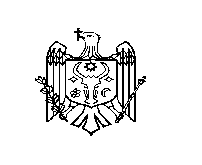 REPUBLICA MOLDOVACONSILIUL RAIONAL ŞTEFAN VODĂDECIZIE nr. 1/10din 25 februarie 2016Cu privire la modificarea Regulamentului Centrului comunitar de asistenţă socială pentru persoane vârstnice şi cu dizabilităţi din s. TalmazaAferent demersului direcției asistenţă socială şi protecţia familiei nr. 41 din 18 ianuarie 2016;în scopul extinderii şi sporirii calităţii serviciilor sociale în cadrul raionului Ştefan Vodă;în baza art.43, alin (1), lit. r) şi art.46 din Legea nr.436-XVI din 28.12.2006 privind administraţia publică locală, Consiliul raional Ștefan Vodă DECIDE:1.Se modifică Regulamentul Centrului comunitar de asistenţă socială pentru persoane vârstnice şi cu dizabilităţi din s. Talmaza, aprobat prin decizia Consiliului raional nr. 5/16 din 08 august 2013, la pct. 6, după propoziția “Centrul are o capacitate de 30 beneficiari”, se exclude sintagma  “(10 – servicii de plasament şi 20 - servicii de zi)” și se substituie cu sintagma “(13 – servicii de plasament  şi 17 – servicii de zi)”.2.Controlul executării prezentei decizii se atribuie dlui Vasile Gherman, vicepreşedintele raionului.3. Prezenta decizie se aduce la cunoştinţă:Oficiului teritorial Căuşeni al Cancelariei de Stat;Direcţiei asistenţă socială şi protecţia familiei;Centrului comunitar de asistenţă socială din s. Talmaza;Persoanelor responsabile;Prin publicare pe pagina web şi în Monitorul Oficial al Consiliului raional Ștefan Vodă.Preşedintele şedinţei                                                                       Maria CreciunSecretarul Consiliului raional                                                              Ion Ţurcan